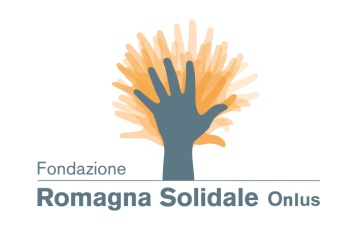  Timbro Azienda di riferimento  MODULO DI ADESIONE AL PROGETTO “1 EURO PER LA VITA”Io sottoscritto………………………………………………………………………………………………………………………………..nato a …………………………………………………………………………………………………….Il…………………………………..residente a………………………………………………….CAP……………Via………………………………………………n°……..Codice Fiscale(facoltativo)………………………………………………………………………………………………………………Indirizzo e-mail (facoltativo-Per ricevere la Newsletter) ……………………………………………………………….DISPONGO:DI VERSARE A TITOLO DI EROGAZIONE LIBERALE ALLA  FONDAZIONE ROMAGNA SOLIDALE ONLUS:   1 EURO AL MESE                           3 EURO AL MESE                         5 EURO AL MESE                        10 EURO AL MESE………..EURO AL MESE (Indicare la cifra)E destinarlo al progetto tomotherapy a favore dell’Istituto Scientifico Romagnolo per lo Studio e la Cura dei Tumori (I.R.S.T) di Meldola (FC).DELEGOA tale scopo la suddetta azienda ai sensi dell’art. 1269 del codice civile a corrispondere alla Fondazione Romagna Solidale Onlus l’importo sopra specificato, operando una trattenuta dalla mia retribuzione netta ( non comprende le retribuzioni supplementari).La revoca della trattenuta potrà avvenire in qualsiasi momento previa comunicazione all’azienda.FIRMA DEL DIPENDENTEAi sensi dell’art. 13 d.lgs. 196/2003, la sottoscritta Fondazione in qualità di titolare del trattamento dei suoi dati personali, La informa che i dati qui sopra indicati, verranno trattati (anche elettronicamente) soltanto dai responsabili e dagli incaricati autorizzati, esclusivamente per la realizzazione dell’operazione di raccolta fondi cui ha aderito. LUOGO E DATA                                                                                                                                             FIRMA DEL DIPENDENTE